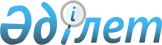 О внесении изменений в приказ Министра финансов Республики Казахстан от 16 ноября 2009 года № 495 "Об утверждении Правил ведения бюджетного учета"Приказ Министра финансов Республики Казахстан от 9 октября 2015 года № 508. Зарегистрирован в Министерстве юстиции Республики Казахстан 9 ноября 2015 года № 12251

      ПРИКАЗЫВАЮ:



      1. Внести в приказ Министра финансов Республики Казахстан от 16 ноября 2009 года № 495 «Об утверждении Правил ведения бюджетного учета» (зарегистрированный в Реестре государственной регистрации нормативных правовых актов под № 5962, опубликованный в Бюллетене нормативных правовых актов центральных исполнительных и иных государственных органов Республики Казахстан в 2010 году № 2, ст.368) следующие изменения:



      в Правилах ведения бюджетного учета, утвержденных указанным приказом:



      пункт 3 изложить в следующей редакции:

      «3. Руководитель структурного подразделения по бюджетному учету уполномоченного органа по исполнению бюджета осуществляет контроль и обеспечивает отражение на счетах бюджетного учета всех осуществляемых уполномоченным органом по исполнению бюджета операций по исполнению бюджета, составление отчетов об исполнении бюджетов.»;



      часть первую пункта 7 изложить в следующей редакции:

      «7. Первичные учетные документы, представленные территориальными подразделениями казначейства в соответствии с пунктами 113, 114, 115, 116, а также формы установленные в соответствии с пунктом 68 Правил исполнения бюджета и его кассового обслуживания, утвержденных приказом Министра финансов Республики Казахстан от 4 декабря 2014 года № 540 (зарегистрированный в Реестре государственной регистрации нормативных правовых актов под № 9934) проверяются уполномоченными органами по исполнению бюджета на правильность отражения оборотов и остатков по КСН соответствующих бюджетов, после чего принимаются к исполнению и учету.».



      2. Департаменту бюджетного законодательства Министерства финансов Республики Казахстан (Ерназарова З. А.) в установленном законодательством порядке обеспечить: 

      1) государственную регистрацию настоящего приказа в Министерстве юстиции Республики Казахстан; 

      2) размещение настоящего приказа на интернет-ресурсе Министерства финансов Республики Казахстан.



      3. Настоящий приказ вводится в действие со дня его государственной регистрации.      Министр финансов

      Республики Казахстан                       Б. Султанов
					© 2012. РГП на ПХВ «Институт законодательства и правовой информации Республики Казахстан» Министерства юстиции Республики Казахстан
				